VINITHA NAIRDedicated and focused Administrative Assistant / Office Assistant who excels at prioritizing, completing multiple tasks simultaneously to achieve project goals. Experience in handling  Accounts, by entering day to day transactions in Tally 9. Also worked as Sales Executive who has excellent interpersonal skill and capable of manipulating customer.  Flexible and hardworking with strong drive to success.Able to handle a multitude of tasks in an intense, ever changing environment,Strong Interpersonal and problem solving abilities,Proficient in MS-Office,Have an organized approach and excellent time management,Maintaining transactions in Tally ERP 9,Job Seeker First Name / CV No: 1837044Click to send CV No & get contact details of candidate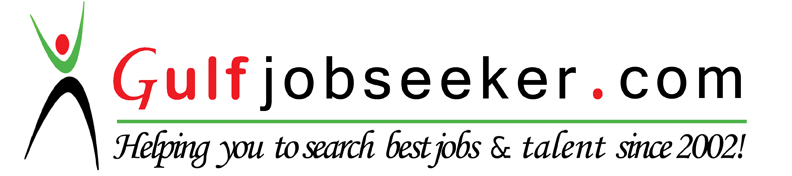 CAREER OBJECTIVESKILLS STRENGHTSSTRENGHTSHighly Responsible and reliable.                                                             Time managementWilling to learn as well as a quick learner,Good listener,Pleasing personality,Attentive and organized.Work ExperienceWork ExperienceWork ExperienceM/s Ankit Chirag Developers, India(A Unit of Vilas Group)Designation :- Office Assistant cum AccountantJob Description: - Was working as an Office Assistant with a real estate group, handling overall responsibilities.Key Responsibilities: Answering phone calls and transferring to the appropriate member,Maintaining Day Book,Maintaining day to day transactions in Tally-9,Maintaining hard copies and ensure up to date files and ensure its proper organization to be able to provide quickly upon request,Provide office supplies and maintain adequate stocks.Update and maintain database such as mailing lists, contact lists and client information.M/s Hajee A.P. Bava & Co. Constructions Pvt. Ltd, IndiaDesignation:- Office Assistant (Legal Department) cum ReceptionistJob Description: - Was working as an Office Assistant in Legal Department and also handling Reception.Key Responsibilities: Handling Reception (Front office),Maintaining purchase detail, CENVAT, Service tax details and entering invoice detail in MS Excel,Weekly reconciliation of Bills in Tally,Drafting Letters, Generating Online Forms,Co-ordinate and process incoming and outgoing internal and external mail daily,Assist in document filing, scanning and general clerical duties, Record file and track all outgoing and incoming courier,Assist with document control, monitoring, recording and filing of documents.Rajavalsam Suzuki Pvt. Ltd., Alapuzha, IndiaDesignation : Sales ExecutiveJob Description: - Worked as a Sales Executive in a Suzuki Motorbike Dealer, completing  12-15 deals per month.Key Responsibilities :Active communication with customers and coordinating between the Sales Logistics and finance departments to ensure order execution,Respond to customer enquiries, promote our product and follow up on quotations,Monthly marketing campaigns and promotional efforts ,Resolve customer complaints, grievances and coordinate after sales support,Maintaining customer records and report the same to the Sales department. July 2012-March 2013April 2013-August 2014April 2015- December 2015Personal ProfilePersonal ProfileD.O.B.03.02.1990Age 26Marital StatusMarriedLanguages KnownEnglish, Hindi, Malayalam